СОГЛАСОВАНО                                                     УТВЕРЖДЕНО                                                                     Окружной методист                                                          Педагогическим Советом                                                             ________________________                                               ЦДиК «Южный»                                                                                                                         «___» _________   2013 года                                              «___» _________   2013 года                                                                                               Протокол № 3                                                                                                                                                                        Директор ЦДиК « Южный»                                                                                                      _____________  В. Н. ГрубиянГОСУДАРСТВЕННОЕ БЮДЖЕТНОЕ ОБРАЗОВАТЕЛЬНОЕ УЧРЕЖДЕНИЕ ГОРОДА МОСКВЫЦЕНТР ДИАГНОСТИКИ КОНСУЛЬТИРОВАНИЯ «ЮЖНЫЙ» ______________________________________________________________________________ПРОГРАММАгрупповых занятий для развития когнитивной сферы«В гостях у сказки»Составитель: психолог Пунина Юлия СергеевнаСтруктура программыПОЯСНИТЕЛЬНАЯ ЗАПИСКААктуальность и целесообразностьПознавательное развитие детей - одно из важных направлений в работе с детьми дошкольного возраста. Любой нормальный ребенок появляется на свет с врожденной познавательной направленностью, помогающей ему адаптироваться к новым условиям своей жизнедеятельности. Постепенно познавательная направленность перерастает в познавательную активность - состояние внутренней готовности к познавательной деятельности, проявляющееся у детей в поисковых действиях, направленных на получение новых впечатлений об окружающем мире. С ростом и развитием ребенка его познавательная активность все больше начинает тяготеть к познавательной деятельности.Основным направлением в развитии ребенка дошкольного возраста является развитие его высших психических функций в условиях, соответствующих  ведущей деятельности возраста. Т.е. самым оптимальным способом для интеллектуального развития дошкольника является игра, в процессе которой будут тренироваться познавательные процессы: Восприятие, Внимание  Мышление, Воображение, Память, РечьОтличительная особенностьОтличительной особенностью данного курса является форма подачи материала, которая активизирует у детей одновременно   несколько видов мотивации: игровую, учебную, познавательную и мотивацию достижений, что существенно повышает интерес к занятиям и результативность в усвоении материала.     Программа занятий построена с учетом возрастных когнитивных особенностей дошкольников и имеет четкую структуру: каждое занятие содержит упражнения, распределенные по целевым развивающим блокам. Т.о. на каждом занятии комплексно задействуются несколько ВПФ.  В игровой форме, с помощью знакомых историй и сказочных персонажей,  дети учатся находить и отличать, выделять и запоминать, анализировать и обобщать. Помогая сказочным персонажам, ребенок на каждом занятии успевает  задействовать и потренировать все важнейшие психические процессы – восприятие, внимание, зрительную и слуховую память, мыслительные операции и речь. А сказочное содержание занятий и система поощрений делает этот процесс интересным и неутомительным.Направленность данной программы: художественно-эстетическая и коррекционно-развивающаяЦель курсаКомплексное развитие познавательной сферы ребенка в процессе изучения сказокЗадачи курсаПодготовка  дошкольников к обучению и адаптации в условиях классно-урочной системыРазвитие навыков самоконтроляРазвитие высших психических процессов ребенка: Восприятия, Внимания, Памяти зрительной и слухоречевой, Воображения и Мышления, РечиСтимулирование учебной мотивации и мотивации достижения у детейЦелевая аудиторияДошкольники  4-5 летСроки реализации курса, форма и режим занятийКурс рассчитан на 36 занятий по 1 часу (с 10 минутным перерывом), с периодичностью 1 раз в неделю. Форма проведения занятий – групповая. Наполняемость группы  4-5 человек.Ожидаемые результаты и способы их проверки- улучшение показателей зрительного и слухового восприятия - развитие внимания- формирование и закрепление навыков самоконтроля- улучшение показателей мнестической деятельности - развитие мыслительных функций- улучшение показателей связной речи В качестве способов проверки результатов используются: наблюдение за ребенком в процессе занятия, беседа с родителями, оценка успешности  в выполнении заданий на занятии диагностика ВПФ в начале и в конце курса занятий. Формы подведения итоговВ качестве формы подведения итогов родителям может быть предложено обсуждение динамики изменений  по итогам курса с дальнейшими рекомендациями, а также открытое занятие по желанию родителей и детей.  Используемые материалы (для каждого ребенка):- Бумага для рисования формата А4 по 15 листов - Простой карандаш и набор цветных карандашей- Наборы кукольного театраИспользуемые технические средства-Компьютер и мультимедийный проектор для воспроизведения презентации в программе MS PowerPointКаждое занятие-сказка проигрывается трижды, две встречи рассчитаны на решение всех запланированных по сценарию сказки заданий, и третий раз с целью закрепления материала и предоставления возможности индивидуально решить упражнения всем детям группы (тем, кто на предыдущих занятиях отвечал на другие задания или отсутствовал).Учебно-тематический план*ИТОГО:                                                                                           36 часов*Все занятия практической направленностиСодержание и методическое обеспечение курса (описание игр и упражнений представлено в тематических презентациях к занятиям) Каждое занятие строится по сюжету одной из известных детских сказок, представленной с использованием современных технологических средств обучения (иллюстрированные презентации в программе MS PowerPoint для каждого занятия). Презентация с иллюстрациями  демонстрируется детям на широкоформатном экране с помощью мультимедийного проигрывателя. В сюжет каждой сказки встраиваются различные задания, направленные на развитие познавательных процессов.  В конце каждого занятия детям раздаются раскраски с героями пройденной на занятии сказки.ЗАНЯТИЕ 1. КолобокЖил-был старик со старухой. Однажды попросил старик: 
— Испеки мне, старуха, колобок. 
— Из чего печь-то? Муки нет.
Пошла старуха к соседке за мукой, а соседка ей и говорит:
- Сможешь за мной угнаться, и повторить все мои движения, – дам муки.Игра «Зеркало» Выполнила бабка задание, получила муки, вернулась домой, испекла колобок и положила его на окошечко постудить. Колобок полежал-полежал, да вдруг и покатился — с окна на завалинку, с завалинки на травку, а с травки на дорожку. Катится колобок по дороге, а навстречу ему заяц: — Колобок, колобок! Я тебя съем! — Не ешь меня, косой зайчик! Тогда реши задачку, которую мне в заячьей школе задали! Найди отличия на картинках, и я тебя отпущу.  И показал заяц такую картинку. Игра «Найди отличия»Решил Колобок задачку правильно, и заяц его отпустил. Катится Колобок дальше, а навстречу ему серый волк: - Колобок, я тебя съем! - Не ешь меня, серый волк! Если сможешь отгадать мою загадку, отпущу. Попробуй угадай, какой предмет я спрячу.                           Игра «Что исчезло со стола»Похвалил волк Колобка и отпустил его. Катится Колобок дальше, а навстречу ему Медведь. Колобок, колобок, я тебя съем! Не ешь меня Мишка! Тогда помоги мне найти пары ягод и фруктов, чтобы я не остался голодным! Тогда отпущу!                               Игра-пасьянс «Найди пару» Помог Колобок Медведю, и тот его отпустил, а сам пошел ягоды и фрукты кушать. Колобок покатился дальше. А навстречу ему Лиса.  Здравствуй, колобок! Какой ты хорошенький, пригоженький! - Здравствуй, Лиса! Я слышала, ты все-все задания можешь выполнить? Неужели это правда? А я вот никак не могу научиться, меня из-за этого в лесную школу не принимают. Пожалел Колобок лису, и сказал:-      Не волнуйся, давай я и тебя научу. Зови всех зверей. Позвала Лиса Зайца, Волка, Медведя, Бабку с Дедом, и научил их Колобок  играть в такую игру:               Игра «Слова»: овощи, мебель, транспортОбрадовались звери, поблагодарили Колобка, и отправились по домам. А Колобок покатился домой, к Бабушке и Дедушке. Рисование или раскрашивание героев сказкиЗАНЯТИЕ 2. РепкаПосадил Дед репку. А репка была необыкновенная, росла не только от воды и солнышка, но еще и от правильно выполненных заданий. Давайте  вместе с вами поможем репке вырасти:Игра «Хлопаем-топаем»Т.к. вы молодцы, и отлично справились с заданием, то выросла у Деда репка вот такая:Стал Дед думать, как же ему репку вытаскивать? Позвал он Бабку. А Бабка говорит: реши задачку, помогу тебе. Игра «Найди отличия» Бабка за Дедку, Дедка за репку, тянут - потянут, вытянуть не могут! Позвала Бабка внучку. Внучка пришла и говорит: помогите мне загадки разгадать и узнать, что на картинках нарисовано, а я вам помогу репку тащить!    Игра «Соедини точки» Внучка - за бабку, бабка - за дедку, дедка - за репку: тянут - потянут, вытянуть не могут!  Позвала внучка Жучку, Жучка прибежала и сказала: не могу вам сейчас помочь, я учусь разные слова запоминать! Поможете мне? И научила Жучка всех игре в «Слова» Игра «Слова»: без категорий Жучка за внучку, внучка за бабку, бабка за дедку, дедка за репку – тянут – потянут, вытянуть не могут! Позвала Жучка кошку. А кошка плачет, никак не может загадку разгадать – надо ей недостающий предмет угадать! Бросились все кошке помогать!                                       Игра-пасьянс «Подбери пару»Кошка- за Жучку, Жучка - за внучку, внучка - за бабку, бабка - за дедку, дедка - за репку: тянут - потянут, вытянуть не могут. Позвала кошка мышку. Мышка прибежала и сказала: никак не могу понять, что лишнее на этих картинках? И показала всем такие картинки:                                                 Игра «Найди лишнее»Мышка - за кошку, кошка - за Жучку, Жучка - за внучку, внучка - за бабку, бабка - за дедку, дедка - за репку:                                              ВЫТЯНУЛИ РЕПКУ!!!!! Рисование или раскрашивание героев сказкиЗАНЯТИЕ 3. ТеремокСтоял в поле теремок. Бежала мимо мышка-норушка. Увидела теремок, остановилась и спрашивает: — Терем-теремок! Кто в тереме живет? Никто не отзывается. Зашла мышка на крылечко, а там записка: «Кто решит загадку, пусть живет в теремке».Игра «Запомни и найди картинки»Стала мышка в тереме жить да поживать. Прискакала лягушка- квакушка: — Терем-теремок! Кто в тереме живет? — Я, мышка-норушка, а ты кто? — А я лягушка-квакушка. — Реши задачку, и ступай ко мне жить!                                                                                 Игра «Назови одним словом» Лягушка прыгнула в теремок. Стали они жить вдвоём. Бежал мимо зайчик - побегайчик. Остановился и спрашивает:
-Кто-кто в теремочке живёт, кто-кто в невысоком живёт? -Я, мышка-норушка. -Я, лягушка-квакушка, а ты кто?
-А я зайчик - побегайчик.
-Выполнишь задание, возьмем к себе жить!Игра «Четыре стихии»Пригласили они Зайца к себе, и стали втроём жить. Идёт лисичка-сестричка. Постучала в окошко и спрашивает:
-Кто-кто в теремочке живёт, кто-кто в невысоком живёт? -Я, мышка-норушка. -Я, лягушка-квакушка. -Я, зайчик-побегайчик, а ты кто?
-А я лисичка-сестричка.
-Иди к нам жить, только сначала угадай слова!Игра «Подбери противоположные по значению слова» Забралась лисичка в теремок. Стали они вчетвером жить. Прибежал волчок - серый бочок и спрашивает:
-Кто-кто в теремочке живёт, кто-кто в невысоком живёт? -Я, мышка-норушка. -Я, лягушка-квакушка. -Я, зайчик-побегайчик.
-Я, лисичка-сестричка, а ты кто?
-А я волчок-серый бочок.
-Иди к нам жить!
Волк и влез в теремок. Стали они впятером жить. Вот они все в тереме живут, песни поют. Вдруг идёт мимо медведь косолапый. Увидел теремок, услыхал песни, остановился и заревел во всю мочь:
-Кто-кто в теремочке живёт, кто-кто в невысоком живёт?Влез медведь на крышу, как затрещал теремок, упал на бок и развалился. Еле-еле успели из него выскочить мышка-норушка, лягушка-квакушка, зайчик-побегайчик, лисичка-сестричка, волчок-серый бочок – все целые и невредимые. Принялись они брёвна носить, доски пилить – новый теремок строить. Лучше прежнего выстроили!  Игра: рисуем теремок ЗАНЯТИЕ 4. Заюшкина избушкаЖили в лесу лиса да заяц. У лисы была избушка ледяная, а у зайца — лубяная. Пришла весна, у лисицы изба растаяла, а у зайца стоит по-старому. Завидно стало лисе, попросилась она у зайчика погреться да и выгнала его из избы вон. Идет зайчик дорогой и плачет, а навстречу ему собаки. — Гав, гав, гав! О чем зайчик плачешь? — Как же мне не плакать, — говорит зайчик. — Была у меня избушка лубяная, а у лисы — ледяная. Попросилась она ко мне погреться и выгнала меня вон. - Помоги нам решить задачку, а мы ее выгоним! Игра «Где чей домик»Подошли к избушке. — Гав, гав, гав! Поди, лиса, вон! А она им с печи: — Как выскочу, как выпрыгну, пойдут клочки по закоулочкам! Испугались собаки и пустились бежать что есть духу.  Заплакал зайчик и пошел опять по дороге. Попался ему медведь. — О чем зайчик плачешь? — Как же мне, Мишенька, не плакать: была у меня избушка лубяная, а у лисы — ледяная. Попросилась она ко мне да меня же и выгнала. — Не плачь, зайчик, — говорит медведь. — Отгадай мою загадку, а я ее выгоню! Игра «Очередь из игрушек»Подошли гнать лису. — Поди, лиса, вон! — зарычал медведь. А она с печи: — Как выскочу, как выпрыгну, пойдут клочки по закоулочкам! Убежал со страху и медведь. Идет опять зайчик и плачет. Шел-шел, идет ему навстречу петух с косой. — О чем зайчик плачешь? — Как же мне не плакать: была у меня избушка лубяная, а у лисы — ледяная. Попросилась она ко мне да меня и выгнала. — Не плачь, зайчик. — Помоги мне, и я ее выгоню! — Нет, не выгонишь. Собаки гнали — не выгнали, медведь гнал — не выгнал, и ты не выгонишь! — Нет, выгоню! Игра «Какое на вкус»: Подошли к избушке. — Кукареку! — что есть сил запел петух. — Несу косу на плечи, хочу лису посечи! Поди, лиса, вон! Испугалась лисица, и убежала вон из домика. И стали с той поры петушок с зайчиком жить — поживать да добра наживать. Рисование или раскрашивание героев сказкиЗАНЯТИЕ 5. Гуси-лебедиЖили мужик да баба. У них была дочка да сынок маленький.
- Доченька, - говорила мать, - мы пойдем на работу, береги братца. Не ходи со двора, будь умницей - мы купим тебе платочек. Отец с матерью ушли, а дочка позабыла, что ей приказывали: посадила братца на травке под окошко, сама побежала на улицу, заигралась, загуляла. Налетели гуси-лебеди, подхватили мальчика, унесли на крыльях. Вернулась девочка, глядь - братца нету! Ахнула, кинулась туда-сюда - нету! Она его кликала, слезами заливалась, причитывала, что худо будет от отца с матерью, - братец не откликнулся. Выбежала она в чистое поле и только видела: метнулись вдалеке гуси-лебеди и пропали за темным лесом. Тут она догадалась, что они унесли ее братца: про гусей-лебедей давно шла дурная слава - что они пошаливали, маленьких детей уносили. Бросилась девочка догонять их. Бежала, бежала, увидела - стоит печь: - Печка, печка, скажи, куда гуси-лебеди полетели? Печка ей отвечает: - Отгадай поиграй в мою игру, подскажуИгра «Чуткое ухо» Побежала девочка дальше - стоит яблоня: Яблоня, яблоня, скажи, куда гуси-лебеди полетели? - Реши задачку, скажуИгра «Волшебный мешочек»Побежала девочка дальше. Течет молочная река в кисельных берегах:
- Молочная река, кисельные берега, куда гуси-лебеди полетели?
- Реши задачку- скажу.Игра «Глазки-запоминайки» Вдруг видит - стоит избушка на курьей ножке, об одном окошке, кругом себя поворачивается. В избушке старая баба Яга прядет кудель. А на лавочке сидит братец, играет серебряными яблочками. Девочка вошла в избушку: - Здравствуй, бабушка! - Здравствуй, девица! Зачем на глаза явилась? - Я по мхам, по болотам ходила, платье измочила, пришла погреться. - Садись покуда кудель прясть.  Баба-яга дала ей веретено, а сама ушла. Девочка прядет - вдруг из-под печки выбегает мышка и говорит ей: - Девица, девица, дай мне кашки, я тебе добренькое скажу. Девочка дала ей кашки, мышка ей сказала: - Баба-яга пошла баню топить. Она тебя вымоет, выпарит, в печь посадит, зажарит и съест. Не дожидайся, бери братца и беги. Баба-яга увидела их и закричала:
- Гуси-лебеди! Летите в погоню! Сестра братца унесла! Сестра с братцем добежала до молочной реки. Видит - летят гуси-лебеди. - Речка, матушка, спрячь меня! - Поешь моего простого киселька и отгадай загадку. Девочка поела и спасибо сказала. Река укрыла ее под кисельным бережком. Гуси-лебеди не увидали, пролетели мимо.Игра «Угадай предмет по признаку» Девочка с братцем опять побежали. А гуси-лебеди воротились навстречу, вот-вот увидят. Что делать? Беда! Стоит яблоня:
- Яблоня, матушка, спрячь меня! - Поешь моего лесного яблочка. Девочка поскорее съела и спасибо сказала. Яблоня ее заслонила ветвями, прикрыла листами. Гуси-лебеди не увидали, пролетели мимо.  Игра «Угадай предмет по признакам»Добежали сестра с братцем домой. А тут и отец с матерью пришли. ЗАНЯТИЕ 6. Маша и медведьЖили-были дедушка и бабушка. Была у них внучка Машенька. Собрались раз подружки в лес — по грибы да по ягоды. Пришли звать с собой Машеньку. 
— Дедушка, бабушка, — говорит Машенька, — отпустите меня в лес с подружками! 
Дедушка с бабушкой отвечают: 
— Реши задачку и иди, только смотри, от подружек не отставай — не то заблудишься.  Игра «Угадай на ощупь»Пришли девушки в лес, стали собирать грибы да ягоды. Вот Машенька — деревцо за деревцо, кустик за кустик — и ушла далеко-далеко от подружек. Стала она аукаться, стала их звать. А подружки не слышат, не отзываются. Ходила, ходила Машенька по лесу — совсем заблудилась. Пришла она в самую глушь, в самую чащу. Видит: стоит избушка. А на двери записка: «Кто отгадает загадку, может зайти в избушку!» Игра «Найди отличия»Вошла Машенька в избушку, села у окна на лавочку. Села и думает: "Кто же здесь живет? Почему никого не видно?" А в той избушке жил большущий медведь. Только его тогда дома не было: он по лесу ходил. Вернулся вечером медведь, увидел Машеньку, обрадовался. — Ага, — говорит, — теперь не отпущу тебя! Будешь у меня жить. Будешь печку топить, будешь кашу варить, меня кашей кормить. Потужила Маша, погоревала, да ничего не поделаешь. Стала она жить у медведя в избушке. Медведь на целый день уйдет в лес, а Машеньке наказывает никуда без него из избушки не выходить. — А если уйдешь, — говорит, — все равно поймаю и тогда уж съем! Стала Машенька думать, как ей от медведя убежать. Кругом лес, а в какую сторону идти — не знает, спросить не у кого. Думала она, думала и придумала. Приходит раз медведь из леса, а Машенька и говорит ему: — Медведь, медведь, отпусти меня на денек в деревню: я бабушке да дедушке гостинцев снесу. — Нет, — говорит медведь, — ты в лесу заблудишься. Давай гостинцы, я их сам отнесу.  Только сначала реши задачку. А Машеньке того и надо!Игра «Чемодан» Напекла она пирожков, достала большой-пребольшой короб и говорит медведю: — Вот, смотри: я в этот короб положу пирожки, а ты отнеси их дедушке да бабушке. Да помни: короб по дороге не открывай, пирожки не вынимай. Я на дубок влезу, за тобой следить буду! — Ладно, — отвечает медведь, — давай короб! Машенька говорит: — Выйди на крылечко, посмотри: не идет ли дождик! Только медведь вышел на крылечко, Машенька сейчас же залезла в короб, а на голову себе блюдо с пирожками поставила. Вернулся медведь, видит: короб готов. Взвалил его на спину и пошел в деревню. Идет медведь между елками, бредет медведь между березками, в овражки спускается, на пригорки поднимается. Шел-шел, устал и говорит: — Сяду на пенек, съем пирожок! А Машенька из короба: — Вижу, вижу! Не садись на пенек, не ешь пирожок! Неси бабушке, неси дедушке! — Ишь, какая глазастая, — говорит медведь, — все видит! Пришел в деревню, нашел дом, где дедушка с бабушкой жили, и давай изо всех сил стучать в ворота: — Тук-тук-тук! Отпирайте, открывайте! Я вам от Машеньки гостинцев принес. А на воротах записка: выполни задание, сможешь зайти.Игра «Говори наоборот»Собаки почуяли медведя и бросились на него. Со всех дворов бегут, лают. Испугался медведь, поставил короб у ворот и пустился в лес без оглядки. Вышли тут бабушка да дедушка к воротам. Видят: короб стоит. — Что это в коробе? — говорит бабушка. А дедушка поднял крышку, смотрит и глазам своим не верит: в коробе Машенька сидит — живехонька и здоровехонька. Собаки почуяли медведя и бросились на него. Со всех дворов бегут, лают. Испугался медведь, поставил короб у ворот и пустился в лес без оглядки. Вышли тут бабушка да дедушка к воротам. Видят: короб стоит. — Что это в коробе? — говорит бабушка. А дедушка поднял крышку, смотрит и глазам своим не верит: в коробе Машенька сидит — живехонька и здоровехонька. ЗАНЯТИЕ 7. Три поросенкаЖили-были три поросенка, все лето они бегали по лесам да полям, играя и
веселясь.  Например, так:Игра «подбирали половинки для мячиков».Наступила осень, и поросята стали советоваться, какой дом им построить. Самый ленивый из поросят решил построить хижину из соломы.— Мой дом будет готов за один день, — сказал он братьям. — Он будет непрочный, — покачали головой братья, не одобряя решение брата. Но поросенок все равно стал строить из соломы, и пока строил, играл в такую игру.Игра «Исключи и покажи»Второй поросенок, менее ленивый, чем первый, пошел искать доски и — тук-тук-тук — за два дня сложил себе домик. Но деревянный домик не понравился третьему поросенку. Он сказал:— Так дома не строят. Надо построить такой дом, чтобы в нем не страшен был ни ветер, ни дождь, ни снег и, самое главное, чтобы он защитил от волка.Проходили дни, и дом мудрого поросенка потихоньку, кирпич за кирпичом, рос. Братья посмеивались:
— Ну что ты так много работаешь? Разве тебе не хочется пойти с нами поиграть?Но поросенок упрямо отказывался и продолжал строить:
— Сначала построю дом, и только тогда пойду играть. А братья в это время бегали и играли в игру Игра «Я кладу в чемодан» Вскоре появился волк и свирепо уставился на соломенный домишко самого ленивого поросенка.— Выходи, поговорим! — приказал волк, и у него уже потекли слюнки в предвкушении обеда.— Я предпочитаю остаться здесь, — ответил, дрожа от страха, поросенок.— Я тебя заставлю выйти! — крикнул волк и изо всех сил подул на домик. Соломенный домик развалился. Поросенок выскользнул из-под кучи соломы и побежал прятаться в деревянный домик своего брата. Когда злой волк увидел, что поросенок убегает, то заорал страшным голосом:
— А ну иди сюда!А тот уже вбегал в деревянный домик своего брата. Брат его встретил, сам дрожа как осиновый лист: — Будем надеяться, что наш домик выдержит!  Разъяренный волк поднатужился, раздул грудь и... фу-у-у! Деревянный домик рухнул, как карточный. Поросята вскочили и побежали к домику своего третьего брата. А тот быстро открыл дверь и впустил убегавших от волка братьев. Едва он успел их впустить, как волк уже стучал в дверь. На этот раз волк был озадачен, потому что домик показался ему более прочным, чем предыдущие. И в самом деле, он подул раз, подул другой, подул третий — но все напрасно. Домик стоял по-прежнему, а поросята уже не так как прежде, дрожали от страха. Они даже успели поиграть в игру. Игра «Что лишнее»: Обессиленный волк решил пойти на хитрость. Рядом стояла лестница, и волк взобрался на крышу, чтобы осмотреть дымовую трубу. Однако все, что он делал, заметил мудрый поросенок и скомандовал: — Быстро разводите огонь! В это время волк, засунув лапы в трубу, раздумывал, стоит ли ему спускаться в такую черноту. Залезть туда было непросто, но очень уж аппетитно звучали доносившиеся снизу поросячьи голоса. «Умираю от голода! Попробую все-таки спуститься!» — и он плюхнулся вниз и приземлился прямо в горящий очаг. Огонь охватил волчью шерсть, хвост превратился в дымящийся факел. Волк завопил и бросился за дверь. — Никогда! Никогда больше не буду лазить по трубам! — кричал волк, пытаясь погасить свой пылающий хвост. В один миг он был далеко от этого злополучного дома. А счастливые поросята танцевали у себя во дворе и пели песенку:
— Тра –ля -ля! Волк не вернется никогда! ЗАНЯТИЕ 8. Красная шапочкаЖила-была в одной деревне маленькая девочка, такая хорошенькая, что лучше ее и на свете не было. Ко дню рождения подарила ей бабушка красную шапочку. С тех пор девочка всюду ходила в своей новой, нарядной красной шапочке. Соседи так про нее и говорили: – Вот Красная Шапочка идет! Она любила играть в игры и разгадывать загадки, например, такие. Игра «Подбери заплатку»Как-то раз испекла мама пирожок и сказала дочке: 
– Сходи-ка ты, Красная Шапочка, к бабушке, снеси ей этот пирожок и горшочек масла да узнай, здорова ли она. Собралась Красная Шапочка и пошла к бабушке в другую деревню.  А по дороге игра в игруИгра «Назови как можно больше – домашних и диких животных»Идет она лесом, а навстречу ей – серый Волк. Очень захотелось ему съесть Красную Шапочку, да только он не посмел – где-то близко стучали топорами дровосеки. Облизнулся Волк и спрашивает девочку:  – Куда ты идешь, Красная Шапочка? А Красная Шапочка еще не знала, как это опасно - останавливаться в лесу и разговаривать с волками. Поздоровалась она с Волком и говорит: – Иду к бабушке и несу ей вот этот пирожок и горшочек масла. – А где живет твоя бабушка?  – Вон в той деревне, за мельницей, в первом домике с краю. – Ладно, - говорит Волк,  я тоже хочу проведать твою бабушку. Ответь на вопрос, и я покажу тебе короткую дорогу.Игра «Игра «какой гриб нельзя брать девочке» Волк побежал, что было духу по самой короткой дорожке.А Красная Шапочка пошла по самой длинной дороге. Волк уже прибежал к бабушкиному домику и стучится в дверь: тук-тук! – Кто там? – спрашивает бабушка. – Это я, внучка ваша, Красная Шапочка, - отвечает Волк тоненьким голоском. - Я к вам в гости пришла, пирожок принесла и горшочек масла. Бабушка подумала, что это и в самом деле Красная Шапочка, и крикнула: - Отгадай загадку, внученька! Игра «Исключи и покажи»: – Дерни за веревочку, дитя мое,- сказала бабушка. - дверь и откроется! Волк дернул за веревочку – дверь и открылась. Бросился Волк на бабушку и разом проглотил ее. Он был очень голоден, потому что три дня ничего не ел.Потом закрыл дверь, улегся на бабушкину постель и стал поджидать Красную Шапочку. Скоро она пришла и постучалась: тук-тук! – Кто там? – спрашивает Волк. А голос у него грубый, хриплый. Красная Шапочка испугалась было, но потом подумала, что бабушка охрипла от простуды и оттого у нее такой голос. – Это я, внучка ваша, - говорит Красная Шапочка. – Принесла вам пирожок и горшочек масла. Волк откашлялся и сказал потоньше: – Ответь на вопрос, дитя мое, дверь и откроется! Игра «Исключи и покажи»Красная Шапочка присела рядом с волком и спрашивает:  – Бабушка, почему у вас такие большие руки? – Это чтобы покрепче обнять тебя, дитя мое. – Бабушка, почему у вас такие большие глаза? – Чтобы лучше видеть, дитя мое. – Бабушка, почему у вас такие большие зубы? – А это чтоб скорее съесть тебя, дитя мое! Не успела Красная Шапочка и охнуть, как злой Волк бросился на нее и проглотил с башмачками и красной шапочкой. Но, по счастью, в это самое время проходили мимо домика дровосеки. Услышали они шум, вбежали в домик и схватили Волка, распороли ему брюхо. Оттуда вышла Красная Шапочка и бабушка - обе целые и невредимые. ЗАНЯТИЕ 9. По щучьему велениюЖил-был старик. У него было три сына: двое умных, третий - дурачок Емеля. Те братья работают, а Емеля целый день лежит на печке, знать ничего не хочет. Один раз братья уехали на базар, а бабы, невестки, давай посылать его: - Сходи, Емеля, за водой. А он им с печки: - Неохота... Вот если отгадаете загадку, тогда схожу.Игра «Где чей кораблик»Слез Емеля с печки, обулся, оделся, взял ведра да топор и пошел на речку. Прорубил лед, зачерпнул ведра и поставил их, а сам глядит в прорубь. И увидел Емеля в проруби щуку. Изловчился и ухватил щуку в руку: - Вот уха будет сладка! Вдруг щука говорит ему человечьим голосом: - Емеля, отпусти меня в воду, я тебе пригожусь. А Емеля смеется: - На что ты мне пригодишься? Нет, понесу тебя домой, велю невесткам уху сварить. Будет уха сладка. Щука взмолилась опять:
- Емеля, Емеля, отпусти меня в воду, я тебе сделаю все, что ни пожелаешь. - Ладно, только сначала ответь на вопрос, тогда отпущу.Игра «Что стер ластик» Щука ему говорит: - Запомни мои слова: когда что тебе захочется - скажи только: По щучьему веленью, По моему хотенью.
Емеля и говорит: - По щучьему веленью, По моему хотенью - ступайте, ведра, сами домой... Только сказал - ведра сами и пошли в гору. Емеля пустил щуку в прорубь, а сам пошел за ведрами. Идут ведра по деревне, народ дивится, а Емеля идет сзади, посмеивается... Зашли ведра в избу и сами стали на лавку, а Емеля полез на печь. Прошло много ли, мало ли времени - невестки говорят ему: - Емеля, что ты лежишь? Пошел бы дров нарубил. - Неохота... - Не нарубишь дров, братья с базара воротятся, гостинцев тебе не привезут. Емеле неохота слезать с печи.  Он им говорит – решите задачку, будут вам дрова! Игра «Запомни, где чей домик» Емеле неохота слезать с печи. Вспомнил он про щуку и потихоньку говорит: - По щучьему веленью, По моему хотенью - поди, топор, наколи дров, а дрова - сами в избу ступайте и в печь кладитесь...
Топор выскочил из-под лавки - и на двор, и давай дрова колоть, а дрова сами в избу идут и в печь лезут. Много ли, мало ли времени прошло - невестки опять говорят:
- Емеля, дров у нас больше нет. Съезди в лес, наруби.
Слез Емеля с печи, обулся, оделся. Взял веревку и топор, вышел на двор и сел в сани и говорит потихоньку: - По щучьему веленью, По моему хотенью - ступайте, сани, в лес... Сани сами и поехали в ворота, да так быстро - на лошади не догнать. А в лес-то пришлось ехать через город, и тут он много народу помял, подавил. Народ кричит: "Держи его! Лови его!" А он знай сани погоняет. Приехал в лес: - По щучьему веленью, По моему хотенью - топор, наруби дровишек посуше, а вы, дровишки, сами валитесь в сани, сами вяжитесь... Топор начал рубить, колоть сухие дерева, а дровишки сами в сани валятся и веревкой вяжутся. Сел на воз: - По щучьему веленью, По моему хотенью - поезжайте, сани, домой... Сани помчались домой.  Приезжает офицер в ту деревню, входит в ту избу, где Емеля живет, и спрашивает: - Ты - дурак Емеля?
А он с печки: - А тебе на что? - Одевайся скорее, я повезу тебя к царю.
- Ну ладно, ступай ты вперед, а я за тобой вслед буду.
Емеля полежал еще и говорит: - По щучьему веленью, По моему хотенью - ну-ка, печь, поезжай к царю... Тут в избе углы затрещали, крыша зашаталась, стена вылетела, и печь сама пошла по улице, по дороге, прямо к царю.  Царь глядит в окно, дивится: - Это что за чудо?
Набольший вельможа ему отвечает: - А это Емеля на печи к тебе едет.Вышел царь на крыльцо: - Что-то, Емеля, на тебя много жалоб! Ты много народу подавил. - А зачем они под сани лезли? В это время в окно на него глядела царская дочь - Марья-царевна. Емеля увидал ее в окошке и говорит потихоньку: - По щучьему веленью, По моему хотенью - пускай царская дочь меня полюбит... И сказал еще: - Ступай, печь, домой... Печь повернулась и пошла домой, зашла в избу и стала на прежнее место. Емеля опять лежит-полеживает. А у царя во дворце крик да слезы. Марья-царевна по Емеле скучает, не может жить без него, просит отца, чтобы выдал он ее за Емелю замуж. Тут царь говорит опять набольшему вельможе: - Ступай приведи ко мне Емелю живого или мертвого, а то голову - с плеч сниму. А царевне сказал: сможешь решить загадку, привезут тебе Емелю! Игра: «Что лишнее в каждом ряду» Вельможа схватил Емелю и повез к царю. Царь тотчас велел прикатить большую бочку с железными обручами. В нее посадили Емелю и Марью царевну и бочку в море бросили. Проснулся Емеля; видит - темно, тесно. - Где же это я? А ему Марья-царевна отвечает: Нас в бочку засмолили, бросили в синее море. Емеля говорит: - По щучьему веленью, По моему хотенью - ветры буйные, выкатите бочку на сухой берег, на желтый песок... Выстройся там каменный дворец с золотой крышей... А я пусть стану добрым молодцем, писаным красавцем... И стал Емеля таким, что ни в сказке сказать, ни пером описать. Царь приехал к нему в гости. Емеля его встречает, ведет во дворец, сажает за стол. Начинают они пировать. Царь ест, пьет и не надивится:
- Кто же ты такой, добрый молодец?
- А помнишь дурачка Емелю - как приезжал к тебе на печи, а ты велел его со своей дочерью в бочку засмолить, в море бросить? Я - тот самый Емеля. Захочу - все твое царство пожгу и разорю.
Царь сильно испугался, стал прощенья просить:
- Женись на моей дочери, Емелюшка, бери мое царство, только не губи меня! Емеля говорит: Прощу тебя, если ответишь на вопрос!Игра: Найди фигуры Тут устроили пир на весь мир. Емеля женился на Марье-царевне и стал править царством.
Тут и сказке конец, а кто слушал - молодец.ЗАНЯТИЕ 10. Открытое занятие для родителейРодители присутствуют на занятии вместе с детьми. На экране транслируется презентация в программе MS PowerPoint, составленная в стиле Поппури из разных заданий предыдущих занятий, которые предварительно выбрали для показа родителям сами дети.ЗАНЯТИЕ 11. Волк и семеро козлятЖила-была старая коза, и было у нее семь козляток, и она их любила, как любая мать своих деток любит. Козлята любили шуметь и веселиться, играть в разные игры, например, такие:Игра «Найди всех животных»Однажды пришлось ей в лес собираться за кормом, и вот она созвала всех своих козляток и сказала: 
- Милые детки, надо мне в лесу побывать, так вы без меня берегитесь волка! Ведь он, если сюда попадет, съест вас всех и со шкурой, и с шерстью. Этот злодей часто прикидывается, будто он и не волк, но вы его сейчас узнаете по грубому голосу и по его черным лапам.
Козлятки отвечали: 
- Милая матушка, уж мы поостережемся, и вы можете идти, о нас не тревожась.Тогда старая коза заблеяла и преспокойно тронулась в путь. Немного прошло времени после ее ухода, как уж кто-то постучался в дверь их домика и крикнул: 
- Отомкнитеся, милые детушки, ваша мать пришла и каждому из вас по гостинцу принесла.Козлята ответили: Если ты наша мама,  отгадай загадкуИгра «Найди 6 отличий» Но козляточки по грубому голосу поняли, что это пришел к ним волк, и крикнули ему: 
- Не отомкнемся мы, ты не наша мать! У той голосок тонкий, ласковый, а у тебя голос грубый! Ты - волк!Тогда волк сбегал к лавочнику, купил у него большой кусок мела, съел его - и голос стал у него тоненький.
Вернулся опять к той же двери, постучал в нее и крикнул: 
- Отомкнитеся, милые детки, ваша мать пришла, всем вам по гостинцу принесла.Но он оперся своими черными лапами о подоконник, дети это увидали и закричали: 
- Не отомкнемся, у нашей матери не черные лапы, как у тебя! Ты - волк!Волк побежал к мельнику и сказал: - Осыпь мне лапы белой мукой. Вот и пошел злодей в третий раз к той же двери, постучался и сказал: 
- Отомкнитеся, детушки, ваша милая матушка воротилась и каждому из вас принесла по гостинчику из леса. Козлятки закричали:  - Сначала покажи нам, какая у тебя лапа, чтобы мы могли знать, точно ли ты наша милая матушка! Тогда показал он им лапу в окошко, и когда они увидели, что она белая, и сказали: Если ты матушка, отгадай загадку! Игра «Найди одинаковые зонтики» Козлята открыли дверь, и волк кинулся в дом! Козлята разбежались в разные стороны, но волк всех их разыскал и одного за другим заглотнул своею пастью, только младшего никак не мог найти. 
Накушавшись досыта, он преспокойно убрался из дома, растянулся на большом лугу под деревом и начал засыпать. Вскоре после того вернулась старая коза из лесу домой. Ах, что она там увидела! Дверь открыта настежь: стулья, скамейки опрокинуты, корыто в щепы разбито, одеяло и подушки из постели повыбросаны. Стала она искать своих деток, но нигде их найти не могла. Стала она их перекликать по именам, но никто не откликался.
Наконец, когда она дошла до младшего, тоненький голосок прокричал ей: 
- Милая матушка, я один сумел спрятаться от волка!
И он рассказал маме, как приходил волк и сожрал всех остальных козляток. Коза отправила козленочка к медведю за ножницами, иголкой и ниткой. Медведь сказал: Реши задачку, все дам!Игра «Найди лишнее в каждом ряду»: Коза пошла на луг и увидала, что волк лежит у дерева и так храпит, что над ним ветви от его храпа колышутся. Тогда она разрезала ножницами волку живот все шестеро козлят выпрыгнули из него один за другим. То-то была радость! 
А старая коза сказала: - Теперь ступайте, соберите мне побольше булыжников, мы их навалим этому проклятому зверю в пузо, пока он спит.
Семеро козлят натаскали булыжников и набили их в волка, сколько влезло. А старая коза скорее зашила ему живот.Когда же наконец волк выспался, он поднялся на ноги, и вздумал пробраться к речке и напиться. И когда он пришел к ключу и наклонился к воде, собираясь пить, тяжелые камни его перетянули, он упал в воду.А радостные козлята вместе с матерью пошли домой! ЗАНЯТИЕ 12. Лиса и волкСильно проголодалась Лиса. Бежит по дороге и смотрит по сторонам: нельзя ли где-нибудь чем-нибудь съестным разжиться? Видит она: везёт мужичок на санях мёрзлую рыбу.
- Недурно бы рыбки отведать, - подумала Лиса. Забежала вперёд, легла на дорогу, хвост откинула, ноги выпрямила. Ну дохлая, да и полно!  А мужик еде на санях, и в игру играет Игра «Съедобное -несъедобное» Подъехал мужик, посмотрел на Лису и говорит:
- О! Вот будет славный воротник жене на шубу! - взял Лису за хвост и швырнул её в сани. Закрыл рогожею, а сам пошёл подле лошади. А Лиса перетаскала всю рыбу себе в нору, потом села у норы и ест. Видит она - бежит Волк, от голода у него бока подвело.
- Здравствуй, кума, ты что это кушаешь? - Рыбку, куманёк! - Дай мне хоть одну! - Как же! Видишь, ты какой ловкий! Я ловила, а ты будешь есть! - Дай хоть головку, кумушка!  - Ни хвостика, куманёк! Налови сам и кушай на здоровье! - Да как же ты наловила? Научи! - Реши задачку, научу!Игра «Найди все игрушки» Игра «Найди заплатку»: Тогда Лиса сказала Волку: Отыщи на реке прорубь, сунь туда хвост, сиди да приговаривай: "Ловись, рыбка, большая и маленькая!" - она и наловится! Волк ей поверил. Отыскал на реке прорубь, сунул туда хвост, сидит и бормочет: - Ловись, рыбка, большая и маленькая! Нет, лучше ловись большая, да и побольше! А Лисица прибежала, стала бегать вокруг да приговаривать: - Мёрзни, мёрзни, волчий хвост!
- Что ты говоришь? - забеспокоился Волк.
- То же, что и ты, куманёк: "Ловись рыбка, большая и маленькая!" Давай, чтобы тебе не скучно сидеть было, мы с тобой в игры поиграем? Игра «Где чья кукла»: Вот опять Волк у проруби сидит, да своё твердит, а Лиса - своё.
- Не пора ли тащить, кумушка? - Нет ещё, я скажу, когда придёт пора.
Вот опять Волк сидит, да своё приговаривает:
- Ловись, рыбка, большая, да всё же большая!
А Лиса своё: - Мёрзни, мёрзни, волчий хвост! Игра «Запомни угощенье»Побежала Лиса в село, да давай под окнами кричать:
- Идите на реку, Волка бить! Он ко льду примёрз!
Бегут на реку мужики, кто с топором, а кто с вилами:
- Лови его, держи! Лопатой его бей! Видит Волк беду неминучую. Рванулся изо всех сил, оторвал себе хвост, да без хвоста пустился удирать, куда видно. А кумушка ему вслед кричит:
- Воротись, куманёк, рыбку позабыл!
А Волка только и видели. А хитрая Лиса пошла и съела всю рыбу ЗАНЯТИЕ 13. Лягушка-путешественницаЖила-была на свете лягушка-квакушка. Сидела она в болоте, ловила комаров да мошку, весною громко квакала вместе со своими подругами. Иногда они вместе играли в разные игры, например, такие.Игра «Найди пару» И весь век она прожила бы благополучно — конечно, в том случае, если бы не съел её аист. Но случилось одно происшествие.Однажды она сидела на сучке высунувшейся из воды коряги и наслаждалась тёплым мелким дождиком. «Ах, какая сегодня прекрасная мокрая погода! — думала она. — Какое это наслаждение — жить на свете!» Дождик моросил по её пёстренькой лакированной спинке; капли его подтекали ей под брюшко и за лапки, и это было восхитительно приятно. Вдруг тонкий, свистящий, прерывистый звук раздался в воздухе. Это прилетели утки. На этот раз они, описав огромный полукруг, спустились и сели как раз в то самое болото, где жила лягушка.— Кря, кря! — сказала одна из них, — Лететь ещё далеко; надо покушать.И лягушка на всякий случай нырнула под корягу. Однако, подумав, она решилась высунуть из воды свою лупоглазую голову: ей было очень интересно узнать, куда летят утки.— Кря, кря! — сказала другая утка, — уже холодно становится! Скорей на юг! Скорей на юг!И все утки стали громко крякать в знак одобрения.— Госпожи утки! — осмелилась сказать лягушка, — что такое юг, на который вы летите? Прошу извинения за беспокойство.И утки окружили лягушку. Сначала у них явилось желание съесть её, но каждая из них подумала, что лягушка слишком велика и не пролезет в горло. Тогда все они сказали, хлопая крыльями: «Ответь на вопрос, мы тебе расскажем!»Игра «Где чей хвостик» Утки рассказывали: «Хорошо на юге! Теперь там тепло! Там есть такие славные тёплые болота! Какие там червяки! Хорошо на юге!»Они так кричали, что почти оглушили лягушку. Лягушка пришла в восторг, но в конце все-таки спросила:— А много ли там мошек и комаров?— О! целые тучи! — отвечала утка.— Возьмите меня с собой!— Это мне удивительно! — воскликнула утка. — Как мы тебя возьмём? У тебя нет крыльев.— Когда вы летите? — спросила лягушка.Скажем, если отгадаешь загадку.Игра «Зайкины подарки» — Мы летим скоро, скоро! — закричали все утки. — Кря, кря! кря! кря! Тут холодно! На юг! На юг!— Позвольте мне подумать только пять минут, — сказала лягушка, — я сейчас вернусь, я наверно придумаю что-нибудь хорошее.И она шлёпнулась с сучка в воду и нырнула в тину. Пять минут прошло.— Я придумала! Я нашла! — сказала она. — Пусть две из вас возьмут в свои клювы прутик, а я прицеплюсь за него посередине. Вы будете лететь, а я ехать. Нужно только, чтобы вы не крякали, а я не квакала, и все будет превосходно. Утки согласились попробовать, если лягушка сможет выполнить задание.Игра «Кто чем питается» Утка с лягушками нашли хороший, прочный прутик, две утки взяли его в клювы, лягушка прицепилась ртом за середину, и все стадо поднялось на воздух. У лягушки захватило дух от страшной высоты, на которую её подняли. Под нею быстро проносились поля, луга, реки и горы. «Вот как я превосходно придумала», — думала она про себя.А утки летели вслед за нёсшей её передней парой, кричали и хвалили её. — Удивительно умная голова наша лягушка, — говорили они.Вечером вся компания остановилась в каком-то болоте. Лягушка сказала: — Нельзя ли нам лететь не так высоко? У меня от высоты кружится голова, и я боюсь свалиться, если мне вдруг сделается дурно.  Утки согласились лететь ниже, если лягушка ответить на вопрос.Игра «Что лишнее в ряду» На следующий день они летели так низко, что слышали голоса:— Смотрите, смотрите! — закричали дети в одной деревне, — утки лягушку несут! Лягушка услышала это, и у неё от радости прыгало сердце. «Знают ли они, что это придумала я, а не утки?» — подумала квакушка. Лягушка не выдержала и, забыв всякую осторожность, закричала изо всей мочи: — Это я! Я!И с этим криком она полетела вверх тормашками на землю. Лягушка, дрыгая всеми четырьмя лапками, бултыхнулась в грязный пруд на краю деревни. Она скоро вынырнула из воды и тотчас же опять сгоряча закричала во всё горло: — Это я! Это я придумала!Но вокруг неё никого не было. Испуганные неожиданным плеском, местные лягушки все попрятались в воду. Когда они начали показываться из неё, то наша лягушка рассказала им чудную историю о том, как у неё были свои собственные утки, которые носили её, куда ей было угодно; как она побывала на прекрасном юге, где так хорошо, где такие прекрасные тёплые болота и так много мошек и всяких других съедобных насекомых.— Я заехала к вам посмотреть, как вы живёте, — сказала она. — Я пробуду у вас до весны, пока не вернутся мои утки, которых я отпустила.Но утки уж никогда не вернулись. Они думали, что квакушка разбилась о землю, и очень жалели её.ЗАНЯТИЕ 14. Двенадцать месяцевВ одной маленькой деревушке жила злая и скупая женщина с дочкой и падчерицей. Дочку она любила, а падчерица ничем ей не могла угодить. Что ни сделает падчерица - все не так, как ни повернется - все не в ту сторону. 
Падчерице с утра до ночи и присесть некогда было: то воды натаскай, то хворосту из лесу привези, то белье на речке выполощи, то грядки в огороде выполи. А дочка по целым дням на перине валялась, пряники ела, в игры играла.Игра «Заплатка» Была зима. Шел январь месяц. Люди сидели в домах и топили печки. В такую-то пору, под вечер, злая мачеха приоткрыла дверь и сказала падчерице: - Сходила бы ты в лес да набрала там подснежников. Завтра сестрица твоя именинница. 
Испугалась девочка - страшно ночью в лесу! Да и какие среди зимы подснежники? Раньше марта месяца они и не появятся на свет, сколько их ни ищи. А сестра говорит ей: - Ступай да без цветов не возвращайся. Вот тебе корзинка. Заплакала девочка, закуталась в рваный платок и вышла из дверей. 
Ветер снегом ей глаза порошит, платок с нее рвет. Идет она, еле ноги из сугробов вытягивает. Все темнее становится кругом. Небо черное, ни одной звездочки нет. Вот и лес. Тут уж совсем темно - рук своих не разглядишь. Села девочка на поваленное дерево и сидит. Все равно, думает, где замерзать. Решила пока игру вспомнить, чтобы не скучно было.Игра «Найди пару бабочек» Вдруг далеко меж деревьев сверкнул огонек. Поднялась девочка и пошла на этот огонек. Тонет в сугробах, через бурелом перелезает. Вышла на полянку. Светло на полянке, точно от солнца. Посреди полянки большой костер горит, чуть ли не до самого неба достает. А вокруг костра сидят люди - кто поближе к огню, кто подальше. Сидят и тихо беседуют. Смотрит на них девочка и думает: кто же они такие? Стала она считать, насчитала двенадцать: трое старых, трое пожилых, трое молодых, а последние трое - совсем еще мальчики. 
Вдруг обернулся один и спрашивает ее: - Ты откуда пришла, чего тебе здесь нужно? Пока не ответишь на вопрос, к нам подходить нельзя!Игра «Одинаковый цвет» Девочка показала ему свою пустую корзинку и говорит: 
- Прислала меня сюда за подснежниками моя мачеха и не велела мне с пустой корзинкой домой возвращаться. Уж лучше мне в лесу замерзнуть, чем домой без подснежников вернуться. Сказала это и заплакала. И вдруг один из двенадцати, самый молодой, веселый, встал и подошел к старику: - Братец Январь, уступи мне на час свое место! 
Погладил свою длинную бороду старик и говорит: 
- Ладно уж, Мы все хорошо ее знаем: то у проруби ее встретишь с ведрами, то в лесу с вязанкой дров. Всем месяцам она своя. Надо ей помочь. Только пусть она сначала отгадает загадку.Игра «Какие предметы нужны» Старик стукнул о землю своим ледяным посохом. Перестали потрескивать от мороза деревья. Смотрит девочка - куда девались высокие сугробы? Где ледяные сосульки, что висели на каждой ветке! Под ногами у девочки - мягкая весенняя земля. Кругом каплет, течет, журчит. Почки на ветвях надулись, и уже выглядывают из-под темной кожуры первые зеленые листики. 
- Что же ты стоишь? - говорит ей Март. - Торопись, нам с тобой всего один часок братья мои подарили. Девочка очнулась и побежала в чащу подснежники искать. А их видимо-невидимо! Набрала она полную корзину, и вернулась домой. 
Высыпала она на лавку подснежники. Мачеха и сестра так и ахнули: - Да где же ты их взяла? Рассказала им девочка все, как было. Переглянулись мачеха с дочкой и спрашивают: 
- А больше тебе ничего месяцы не дали? 
- Да я больше ничего и не просила. 
- Вот дура так дура! - говорит сестра. - будь я на твоем месте, я бы знала, чего просить. У одного - яблок да груш сладких, у другого - земляники спелой, у третьего - грибов беленьких, у четвертого - свежих огурчиков! 
- Умница, доченька! - говорит мачеха. - А эта дурочка подснежников натаскала! Одевайся потеплее да сходи на полянку. Дочка убежала в лес. Вышла на полянку. Посреди полянки большой костер горит, а вокруг костра сидят двенадцать братьев, двенадцать месяцев. Сидят и тихо беседуют. Подошла мачехина дочка к самому костру, братья-месяцы ей говорят: «Ты кто такая? К нам можно подойти, только если ты задачку решишь!»Игра «Найди лишнее в ряду» - Я за подарками пришла .- говорит мачехина дочка. - Пусть все месяцы мне подарки подарят! Нахмурился Январь-месяц. 
- Ищи лета зимой! - говорит. 
Махнул он широким рукавом, и поднялась в лесу метель от земли до неба. Свалилась мачехина дочка в сугроб, и замело ее снегом. 
Так злые мачеха и ее дочка и остались ни с чем.ЗАНЯТИЕ 15. Крошечка-ХаврошечкаЖила-была девочка, Крошечка-Хаврошечка. Осталась она сиротой, взяли ее к себе злые люди, выкормили и над работой заморили: она и ткет, она и прядет, она и прибирает, она и за все отвечает. А были у ее хозяйки три дочери. Старшая звалась Одноглазка, средняя — Двуглазка, а меньшая — Триглазка. Дочери только и знали, что у ворот сидеть, на улицу глядеть, да в игры играть, например, в такие.Игра «Найди 6 отличий» Крошечка-Хаврошечка на них работала: их и обшивала, для них пряла и ткала — и слова доброго никогда не слыхала. Выйдет, бывало, Крошечка-Хаврошечка в поле, обнимет свою рябую коровку, ляжет к ней на шейку и рассказывает, как ей тяжко жить-поживать. — Коровушка-матушка! Меня бьют-ругают, хлеба не дают, плакать не велят. К завтрашнему дню мне велено пять пудов напрясть, наткать, побелить и в трубы покатать. А коровушка ей в ответ: Реши задачку, помогу! Игра «Какие овощи спрятались на картинке» Коровушка говорит: — Влезь ко мне в одно ушко, а в другое вылезь — все будет сработано. Так и сбывалось. Влезет Хаврошечка коровушке в одно ушко, вылезет из другого — все готово: и наткано, и побелено, и в трубы покатано. Отнесет она холсты к хозяйке. Та поглядит, покряхтит, спрячет в сундук, а Крошечке-Хаврошечке еще больше работы задаст.  Хаврошечка опять придет к коровушке, обнимет ее, погладит, в одно ушко влезет, в другое вылезет и готовенькое возьмет, принесет хозяйке. Иногда они с Коровушкой и в игру поиграть успеют. Игра «Лишнее в ряду»: Вот хозяйка позвала свою дочь Одноглазку и говорит ей: — Дочь моя хорошая, дочь моя пригожая, поди догляди, кто сироте помогает: и ткет, и прядет, и в трубы катает? Пошла Одноглазка с Хаврошечкой в лес, пошла с нею в поле, да забыла матушкино приказание, разлеглась на травке отдыхать. А Хаврошечка приговаривает: — Спи, глазок, спи глазок! Глазок у Одноглазки и заснул. Пока Одноглазка спала, коровушка все наткала, и побелила, и в трубы скатала. Так ничего хозяйка не дозналась. Хозяйка послала вторую дочь — Двуглазку: — Дочь моя хорошая, дочь моя пригожая, поди догляди, кто сироте помогает. Двуглазка пошла с Хаврошечкой, забыла матушкино приказание, на травушке разлеглась. А Хаврошечка баюкает: — Спи, глазок, спи, другой!Двуглазка глаза и смежила. Коровушка наткала, побелила, в трубы накатала, а Двуглазка все спала. Старуха рассердилась и на третий день послала третью дочь — Триглазку, а Триглазка говорит: выполнишь задание, схожу проследить. Игра «Кто из одной сказки» Триглазка попрыгала, попрыгала, на солнышке разморилась и на травушку упала.  Хаврошечка поет: — Спи, глазок, спи, другой!    А о третьем глазке  и забыла. Два глаза у Триглазки заснули, а третий глядит и все видит: как Хаврошечка корове в одно ушко влезла, в другое вылезла и готовые холсты подобрала.Триглазка вернулась домой и матери все рассказала. Старуха обрадовалась, на другой же день пришла к мужу:— Режь рябую корову! Старик и так и сяк:— Что ты, старуха, в уме ли! Корова молодая, хорошая!— Режь, да и только!Делать нечего. Стал точить старик ножик. Хаврошечка про это спознала, в поле побежала, обняла рябую коровушку и говорит:— Коровушка-матушка! Тебя резать хотят. А коровушка ей отвечает: — А ты, красная девица, моего мяса не ешь, а косточки мои собери, в платочек завяжи, в саду их схорони и никогда меня не забывай: каждое утро косточки водою поливай. Старик зарезал коровушку. Хаврошечка все сделала, что коровушка ей завещала: голодом голодала, мяса ее в рот не брала, косточки ее зарыла и каждый день в саду поливала. И выросла из них яблонька, да какая! Яблочки на ней висят наливные, листья шумят золотые, веточки гнутся серебряные. Кто ни едет мимо — останавливается, кто проходит близко — заглядывается. Кто хочет яблочко съесть, тот загадку отгадывает. Игра «Что лишнее» Много ли времени прошло, мало ли, — Одноглазка, Двуглазка и Триглазка гуляли раз по саду. На ту пору ехал мимо сильный человек — богатый, кудреватый, молодой. Увидел в саду наливные яблочки, стал затрагивать девушек: — Девицы-красавицы, которая из вас мне яблочко поднесет, та за меня замуж пойдет. Три сестры и бросились одна перед другой к яблоне. А яблочки-то висели низко, под руками были, а тут поднялись высоко, далеко над головами. Сестры хотели их сбить — листья глаза засыпают, хотели сорвать — сучки косы расплетают. Как ни бились, ни метались — руки изодрали, а достать не могли. Подошла Хаврошечка — веточки к ней приклонились и яблочки к ней опустились. Угостила она того сильного человека, и он на ней женился. И стали они в добре поживать, лиха не знать. ЗАНЯТИЕ 16. ДюймовочкаЖила-была женщина. Однажды волшебница дала ей  ячменное зернышко. Женщина посадила ячменное зерно в горшок, и вдруг из него вырос большой чудесный цветок вроде тюльпана. - Какой славный цветок! - сказала женщина и поцеловала красивые пестрые лепестки. Что-то щелкнуло, и цветок распустился. В самой чашечке на зеленом стульчике сидела крошечная девочка. Она была такая нежная, маленькая всего с дюйм ростом, ее прозвали Дюймовочка. Скорлупка грецкого ореха была ее колыбелькою, голубые фиалки - матрацем, а лепесток розы - одеяльцем; в эту колыбельку ее укладывали на ночь, а днем она играла на столе.Игра «Подбери веер к платью» Раз ночью, когда она лежала в своей колыбельке, через разбитое оконное стекло пролезла большущая жаба, мокрая, безобразная! Она вспрыгнула прямо на стол, где спала под розовым лепестком Дюймовочка. - Вот и жена моему сынку! - сказала жаба, взяла ореховую скорлупу с девочкой и выпрыгнула через окно в сад.Там протекала большая, широкая река, жаба подплыла к листу кувшинки и поставила туда ореховую скорлупу с девочкой.Старая жаба сказала: - Вот мой сынок, твой будущий муж! Вы славно заживете с ним у нас в тине.Дюймовочка  горько заплакала, ей вовсе не хотелось жить у гадкой жабы и выйти замуж за ее противного сына. Маленьким рыбкам, которые плавали под водой, стало ужасно жалко, что такой миленькой девочке приходится идти жить к старой жабе в тину. Рыбки подплыли к Дюймовочке и сказали: «Мы сможем помочь тебе, если ты отгадаешь загадку!»Игра «Одинаковые рыбки» Рыбки перегрызли стебелек, на котором держался лист, и листок с девочкой поплыл по течению. Теперь уж жабе ни за что было не догнать крошку!К девочке подлетел мотылек и сказал: «Хочешь, я помогу тебе плыть быстрее? Тогда ответь на вопрос!»Игра «Что лишнее» Дюймовочка сняла с себя пояс, одним концом обвязала мотылька, а другой привязала к своему листку, и листок поплыл еще быстрее.Целое лето прожила Дюймовочка в лесу. Ела сладкую цветочную пыльцу, пила росу. Так прошли лето и осень; но вот наступила зима. Пришла бедняжка к дверям полевой мыши. Дюймовочка попросила подать ей кусочек зерна - она два дня ничего не ела!- Ах ты бедняжка! - сказала полевая мышь-  ответь на вопрос, я тебя пущу погреться да поесть!Игра «Что не так» Девочка понравилась мыши, и мышь сказала: - Ты можешь жить у меня всю зиму, только убирай хорошенько мои комнаты да рассказывай мне сказки. Дюймовочка стала делать все, что приказывала ей мышь, и зажила отлично. Но вскоре мышь захотела выдать Дюймовочку замуж за старого слепого крота.Но девочка была совсем не рада: ей не нравился скучный крот. Крошка заплакала и сказала, что не хочет выходить замуж за скучного крота.- Пустяки! - сказала старуха мышь. - Только не капризничай, а то я укушу тебя - видишь, какой у меня белый зуб? Наступил день свадьбы. Крот пришел за девочкой. Теперь ей приходилось идти за ним в его нору, жить там, глубоко под землей, и никогда не выходить на солнце, - крот ведь терпеть его не мог! Дюймовочка вышла взглянуть на солнце в последний раз. Она подняла глаза и увидела ласточку, которая пролетала мимо. – Скоро придет холодная зима, - сказала ласточка, - и я улетаю далеко-далеко, в теплые края. Хочешь лететь со мной? Тогда ответь на вопрос!Игра «Найди такой же» Дюймовочка села птичке на спину, ласточка полетела над темными лесами, над синими морями и высокими горами, покрытыми снегом. Но вот и теплые края! - Вот мой дом! - сказала ласточка. - А ты выбери себе внизу какой-нибудь красивый цветок, я тебя посажу в него, и ты чудесно заживешь!В самой чашечке одного цветка сидел маленький человечек, на голове у него сияла золотая корона, за плечами развевались блестящие крылышки. Это был король эльфов. Он снял свою золотую корону, надел ее Дюймовочке на голову и попросил быть его женой, королевой эльфов и царицей цветов? И девочка согласилась. Эльфы прикрепили к ее спинке стрекозиные крылышки, и она тоже могла теперь летать с цветка на цветок! СПИСОК ИСПОЛЬЗОВАННОЙ ЛИТЕРАТУРЫ:1. ред. Губанова Г. Самые лучшие русские сказки. М.: Астрель, 2012  2. Куражева Н.Ю., Тузаева А.С., Козлова И.А. 70 развивающих заданий для дошкольников 5-6 лет. М.: Речь, 20123.  Коваль Н. Обучалочка. Сборник развивающих заданий. 5-6 лет. М.: Веста, 2011Интернет-порталы:4. http://lukoshko.net/5. http://www.storybook.ru6. http://www.hobbitaniya.ru7. http://audioskazki.info/8. http://www.1001skazka.com9. http://www.solnet.ee/10. http://pochemu4ka.ru11. http://adalin.mospsy.ru12. http://luntiki.ruПРИЛОЖЕНИЕИнформация о специалистеДетский психолог - Пунина Юлия СергеевнаДействительный член Профессиональной психотерапевтической лиги и Московского психологического общества. Практикующий психолог с 1999г. Трижды лауреат конкурсов научно-психологических работ в Москве и Санкт-Петербурге. Имеет изданные статьи и публикации в сборниках научных трудов,  в газете «Школьный психолог», в журнале «Куда пойти учиться», в учебно-психологической литературе. Награждена грамотой Управления образования ЮВАО Москвы. Внесена в российское издание международной энциклопедии персоналий «Who is Who».Образование:2014 -  Образовательная кинезиология. Гимнастика мозгаИнститут развития имиджтерапии и оздоровительных технологий2014 -  Психологическая профилактика социальных рисковМосковский Городской Психолого-Педагогический университет2014 -  Методы и технологии дифференциальной психодиагностики (практикум С.Д. Забрамной)Гильдия логопедов и дефектологов2014 -  Техника эмоциональной свободы (EFT) и Гимнастика МозгаЕвропейская ассоциация психотерапии2011 -  Интегративная психотерапия эмоциональных расстройств (на базе МНИИ Психиатрии им. Ганнушкина) Московский Городской Психолого-Педагогический университет2010 -  Теория и практика психологического консультирования Московский городской психолого-педагогический университет2010 -  Методы и приемы телесно-ориентированной терапии в работе с детьми, испытывающими трудности в обучении и общенииНаучно-исследовательский центр детской нейропсихологии2010 -  Нейропсихологическая диагностика и коррекция в детском возрастеСтажировка в Научно-исследовательском центре детской нейропсихологии Сертификат НИЦ ДН2009 -  Психология семейных отношенийГОУ ВПО Московский Городской Педагогический Университет2008 -  Психологическая коррекция кризисных и стрессовых ситуацийИнститут практической психологии и психоанализа2007 -  Консультирование детей и родителейИнститут практической психологии и психоанализа2007 -  Краткосрочное психологическое консультированиеИнститут практической психологии и психоанализа2006 -  Тренинг тренеров / для специалистов по практической психологии/МПГУ, Факультет повышения квалификации практических психологовДиплом 2004 - Эриксоновский гипноз /группа врача психиатра Суворова Б.М.Сертификат МОСПИ2004 г. – Высшее: МПГУ‚ Факультет переподготовки специалистов по практической психологииСпециальность: Практический психолог
специализация «Семейная психология» Диплом с отличием МПГУ им.Ленина2004 -  Тренинг основ групповой работыППИВ Искусство тренинга2002 г. - Высшее: МПГУ им.Ленина‚ Факультет дошкольной педагогики и психологии, Специальность: Педагог-психолог
специализация «Детская психология»Диплом с отличием МПГУ им.ЛенинаФотографии с занятий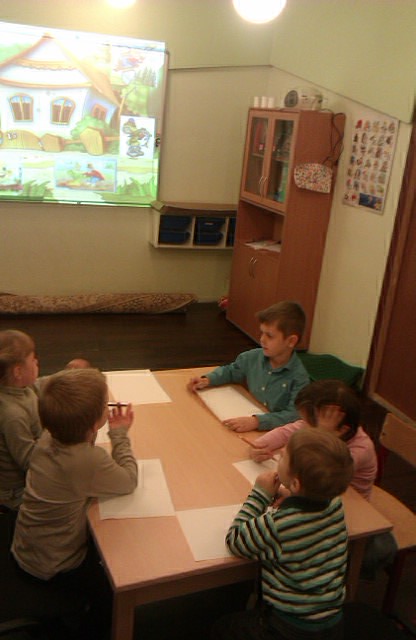 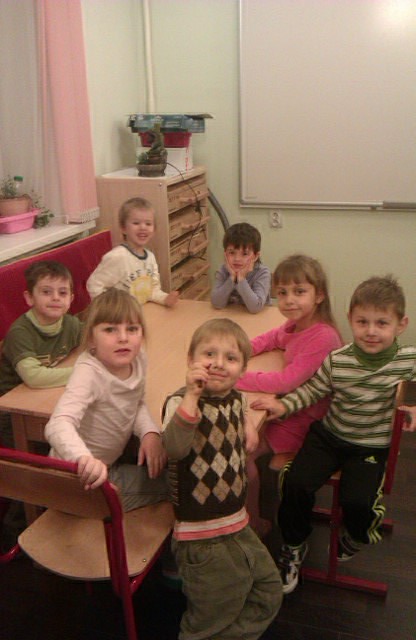 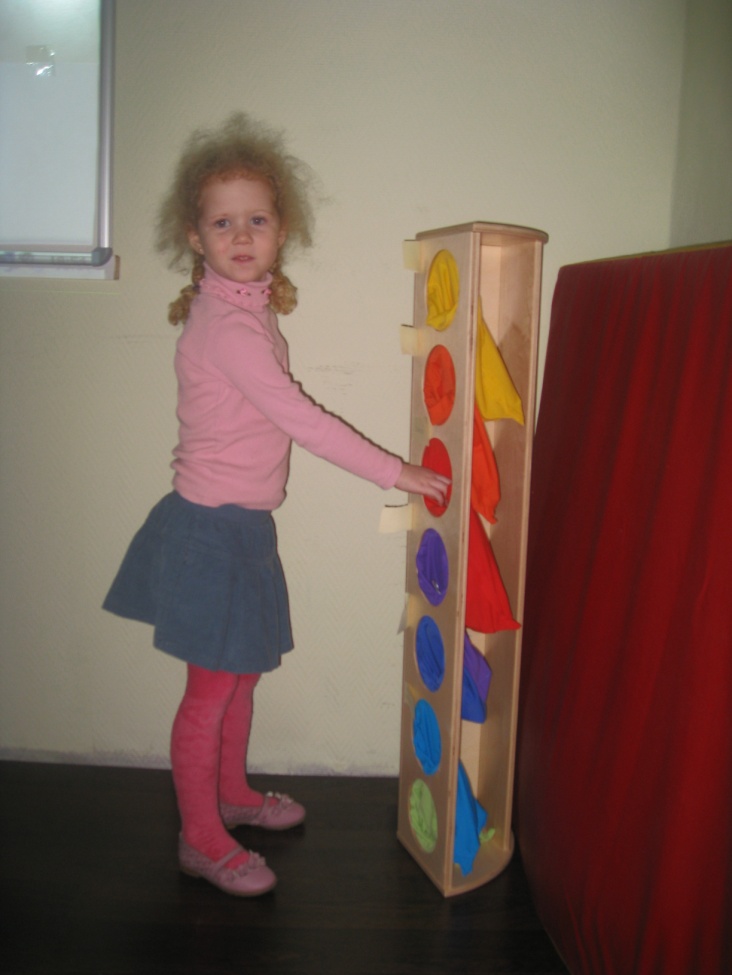 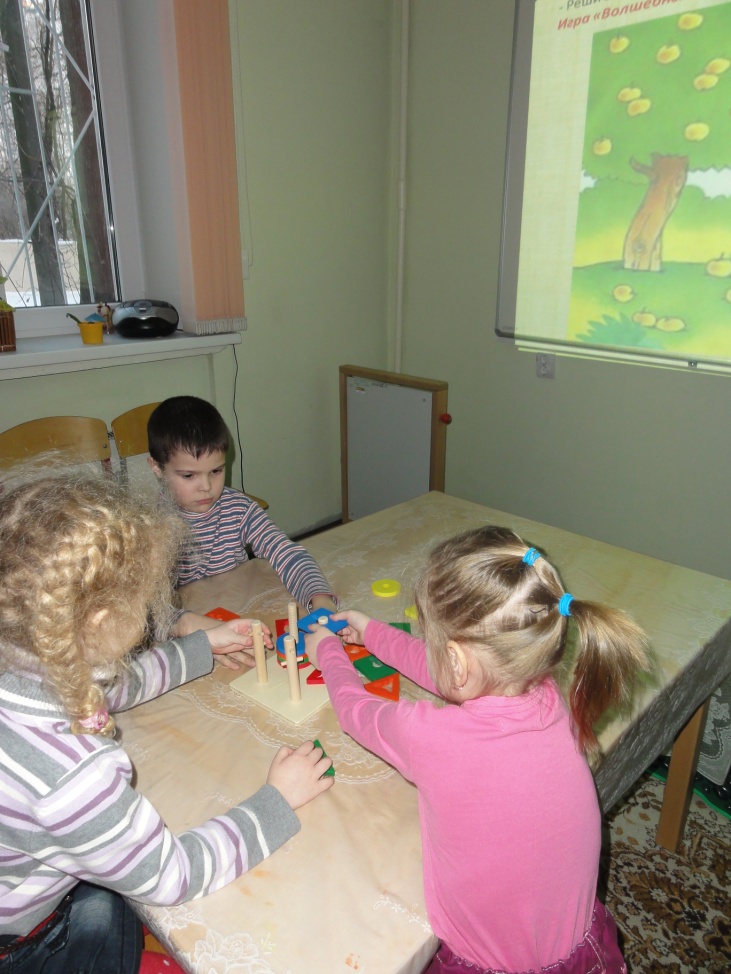 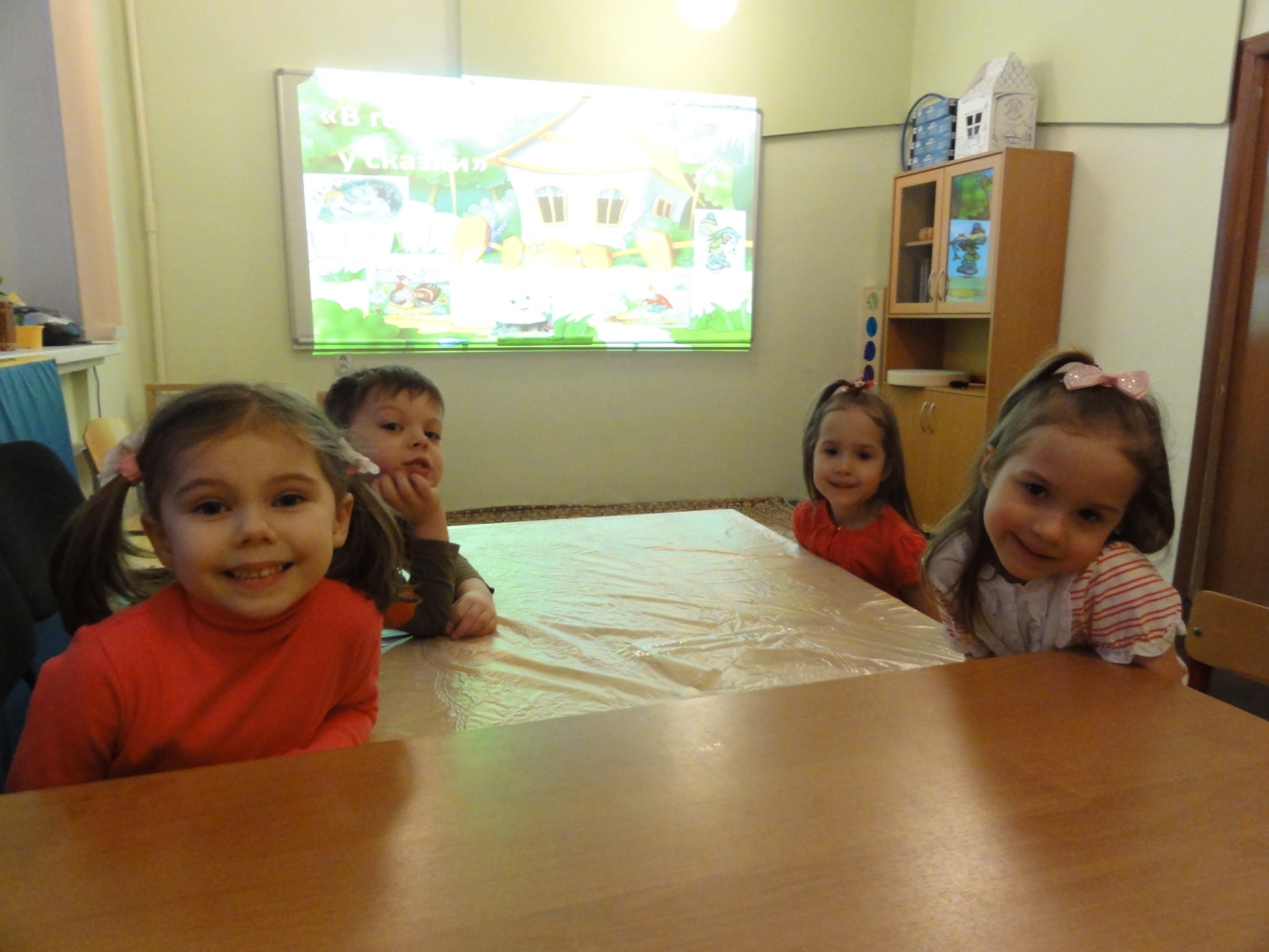 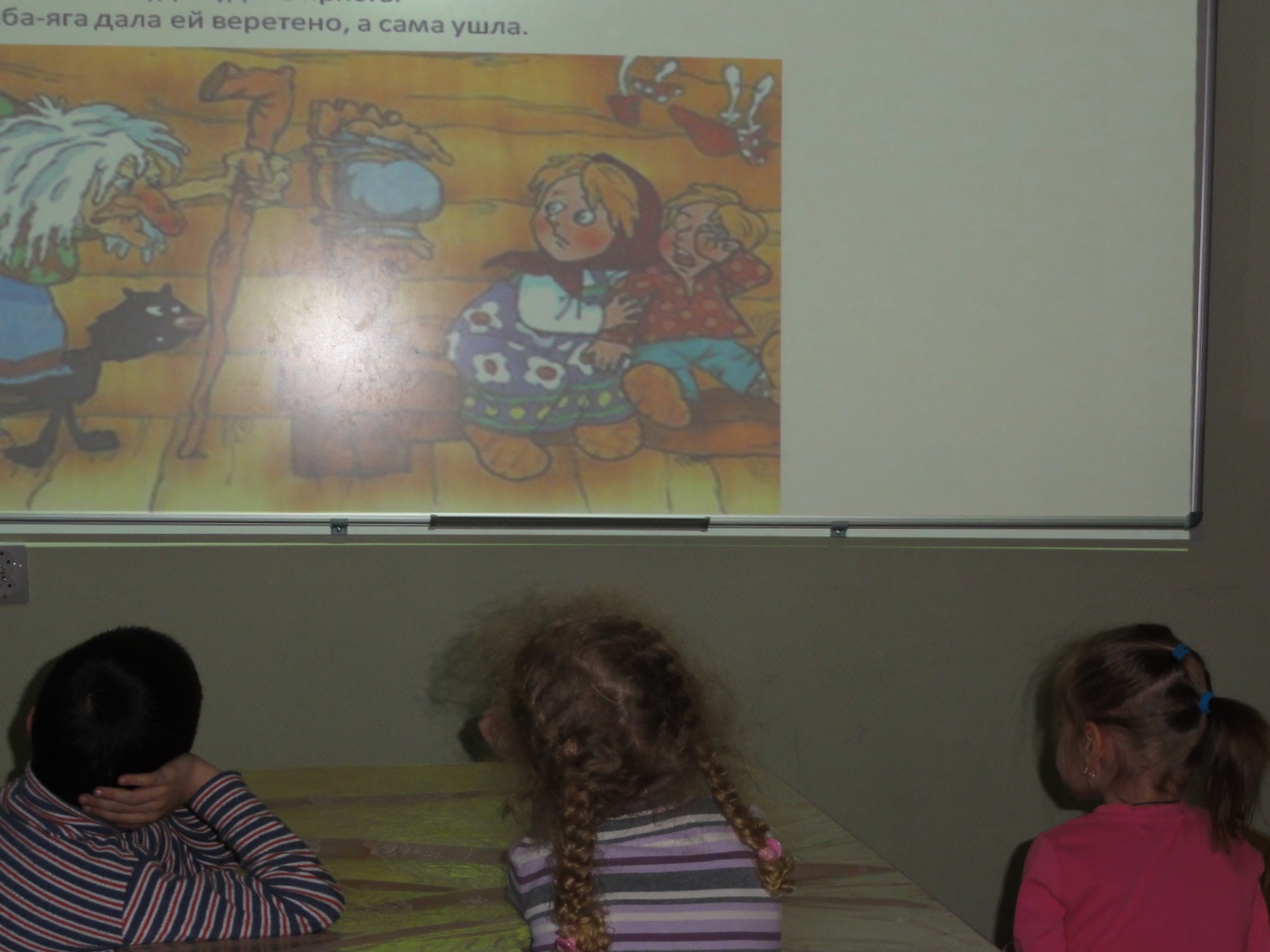 № занятияТемаКоличество часовКолобок3Репка3Теремок3Заюшкина избушка3Гуси-Лебеди3Маша и медведь3Три поросенка3Красная шапочка3По щучьему велению3Открытое занятие для родителей1Волк и семеро козлят3Лиса и волк3Лягушка-путешественница3Двенадцать месяцев3Крошечка-Хаврошечка3Дюймовочка3